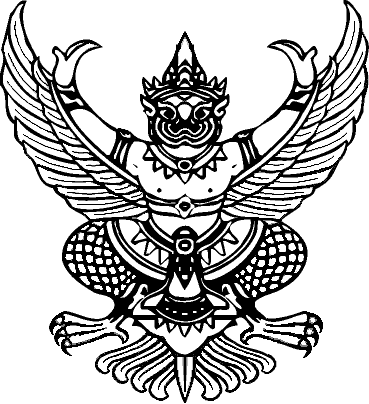                                                     บันทึกข้อความส่วนราชการ       คณะศึกษาศาสตร์  งานบริหารและธุรการ     โทร. 45623ที่ ศธ 0514.5.1.1/                                                    วันที่   4  ธันวาคม 2561เรื่อง  ขออนุมัติและเบิกจ่ายค่าโทรศัพท์ (ราชการ)  เรียน  คณบดีคณะศึกษาศาสตร์                      ด้วยคณะศึกษาศาสตร์ มีการติดต่อราชการกับหน่วยงานต่างๆ เพื่อให้การติดต่อราชการเป็นไปด้วยความรวดเร็วและมีประสิทธิภาพ  ในการนี้ จึงใคร่ขออนุมัติและเบิกจ่ายค่าโทรศัพท์(ราชการ) เดือนธันวาคม 2561 จำนวน 18 รายการ         รวมเป็นเงิน จำนวน 6,882.93 บาท (หกพันแปดร้อยแปดสิบสองบาทเก้าสิบสามสตางค์) รายละเอียดดังเอกสารที่แนบมาพร้อมนี้ จำนวน 1 ชุด จากเงินงบประมาณเงินรายได้ คณะศึกษาศาสตร์ กิจกรรมรอง/สนับสนุน: บริหารงานทั่วไป งานดำเนินงานค่าสาธารณูปโภค                 จึงเรียนมาเพื่อโปรดพิจารณาอนุมัติ                                                                                                           .................................คณะศึกษาศาสตร์ มหาวิทยาลัยขอนแก่นสรุปโทรศัพท์เคลื่อนที่ ประจำเดือนตุลาคม-พฤศจิกายน 2561คุมยอดผูกพันลำดับที่………………………. เจ้าของเรื่อง (นางอิสรีย์ อิสรเสณีย์)                            (นายทองสุข ศีรี)       ตำแหน่งผู้อำนวยการกองบริหารงานคณะศึกษาศาสตร์                            (นายทองสุข ศีรี)       ตำแหน่งผู้อำนวยการกองบริหารงานคณะศึกษาศาสตร์เรียน  รองคณบดีฝ่ายบริหาร            ตรวจสอบแล้วเห็นควรอนุมัติค่าโทรศัพท์ และยืมเงินทดรองจ่าย จำนวน 6,882.93  บาท ตามสัญญายืมเงินที่แนบมาพร้อมนี้                                ………………….………… เรียน  รองคณบดีฝ่ายบริหาร            ตรวจสอบแล้วเห็นควรอนุมัติค่าโทรศัพท์ และยืมเงินทดรองจ่าย จำนวน 6,882.93  บาท ตามสัญญายืมเงินที่แนบมาพร้อมนี้                                ………………….………… อนุมัติหลักการ           ………………………..……….………..           (ผู้ช่วยศาสตราจารย์ณัฐพัชญ์ อนันต์ธีระกุล)            รองคณบดีฝ่ายบริหาร                      วันที่…………………………….……………เรียน  รองคณบดีฝ่ายบริหาร          พร้อมนี้ได้แนบหลักฐานการจ่ายค่าโทรศัพท์ และขออนุมัติเบิกจ่ายค่าโทรศัพท์  จำนวน 6,882.93 บาท ตามหลักฐานที่แนบมาพร้อมนี้           …..………………….………..                               (นางอิสรีย์ อิสรเสณีย์)                       ตำแหน่ง เจ้าหน้าที่บริหารงานทั่วไป        เรียน  รองคณบดีฝ่ายบริหาร          พร้อมนี้ได้แนบหลักฐานการจ่ายค่าโทรศัพท์ และขออนุมัติเบิกจ่ายค่าโทรศัพท์  จำนวน 6,882.93 บาท ตามหลักฐานที่แนบมาพร้อมนี้           …..………………….………..                               (นางอิสรีย์ อิสรเสณีย์)                       ตำแหน่ง เจ้าหน้าที่บริหารงานทั่วไป        ที่………………..……………   วันที่………………………..…..เรียน  ผู้อำนวยการกองคลัง          พร้อมนี้ได้แนบหลักฐานการเบิกจ่ายเงินค่าโทรศัพท์มาด้วยแล้ว โดยขอเบิกจ่ายเงิน จำนวน ……………….บาท                            …………………….………     (นายทองสุข  ศีรี)ผู้อำนวยการกองบริหารงานคณะศึกษาศาสตร์     เรียน  รองคณบดีฝ่ายบริหาร          ตรวจหลักฐานการจ่ายเงินค่าโทรศัพท์ ถูกต้องแล้ว เห็นควรอนุมัติเบิกจ่ายค่าโทรศัพท์ จำนวน ………… บาท ได้ตามเสนอ……………………………………เรียน  รองคณบดีฝ่ายบริหาร          ตรวจหลักฐานการจ่ายเงินค่าโทรศัพท์ ถูกต้องแล้ว เห็นควรอนุมัติเบิกจ่ายค่าโทรศัพท์ จำนวน ………… บาท ได้ตามเสนอ……………………………………กองคลัง คุมยอดเบิกจ่าย  ลำดับที่………………….……………..…….………….……                          วันที่………………………..…..…………………..…                              อนุมัติเบิกจ่าย                    ………………………….…………………     (ผู้ช่วยศาสตราจารย์ณัฐพัชญ์ อนันต์ธีระกุล)   รองคณบดีฝ่ายบริหาร                   วันที่………………………………………                              อนุมัติเบิกจ่าย                    ………………………….…………………     (ผู้ช่วยศาสตราจารย์ณัฐพัชญ์ อนันต์ธีระกุล)   รองคณบดีฝ่ายบริหาร                   วันที่………………………………………ลำดับ หน่วยงานหมายเลขเลขที่ใบแจ้งค่าใช้บริการจำนวนเงินรอบบิลวันครบกำหนด1งานพัฒนา088-571237601112-01-81667135011533.93พฤศจิกายน 256109 /12/25612งานไอที088-573149501112-01-81666785249533.93พฤศจิกายน 256109 /12/25613สารบรรณ095-645734701112-01-81666629613533.93พฤศจิกายน 256109 /12/25614งานนโยบาย095-646325701112-01-81667185752533.93พฤศจิกายน 256109 /12/25615งานการเงิน097-319489501112-01-81666408941533.93พฤศจิกายน 256109 /12/25616งานบริการ091-861725601112-01-81666988183739.37พฤศจิกายน 256109 /12/25617งานอาคาร095-660623201112-01-81064244778986.54พฤศจิกายน 256109 /12/25618ศูนย์ประสบฯ081-9648312W-In-12-6111-0079028214.0008/10/2561-07/11/256122/12/25619งานวิจัย093-3209711W-In-12-6111-0095210214.2208/10/2561-07/11/256122/12/256110งานพัสดุ093-3214866W-In-12-6111-0086693901.4608/10/2561-07/11/256122/12/256111เลขาผู้บริหาร081-2604649W-In-12-6110-0077282267.5028/09/2561-27/10/256101/12/256112สำนักงาน043-3434510000671160480107.0001/10/2561-30/10/256127/11/256113สำนักงาน043-3434520000670910369107.0001/10/2561-30/10/256127/11/256114สำนักงาน043-3434530000670910269107.0001/10/2561-30/10/256127/11/256115สำนักงาน043-3434540000670910268135.8901/10/2561-30/10/256127/11/256116สำนักงาน043-2028540000671207469119.9501/10/2561-30/10/256127/11/256117สำนักงาน043-2024060000671207416206.3501/10/2561-30/10/256127/11/256118สำนักงาน043-3620320000670870937107.0001/10/2561-30/10/256127/11/25616,882.93